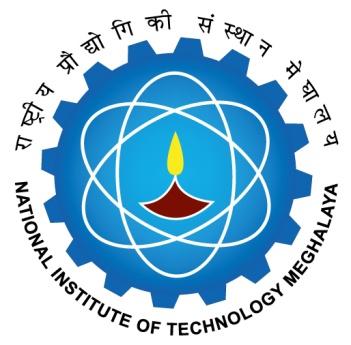 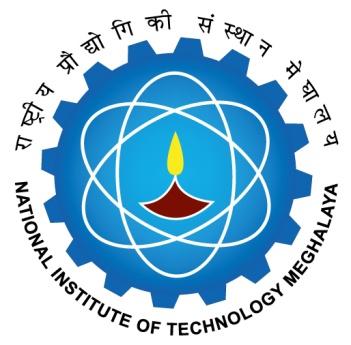 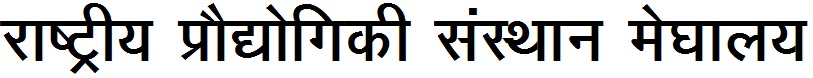 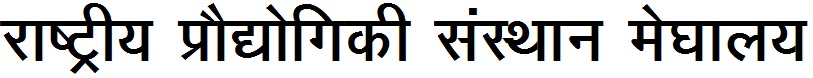  Ph.D. Thesis submission form(To be filled in by the candidate)Forwarded by:			DRC Chairman______________________________Signature __________________________________ Date_________Check List:Fee Payment receipt of ₹10,000/- A report on non-plagiarism as produced by a standard anti-plagiarism software and to be certified by Supervisor(s).Three Copies of soft binding of Thesis (four if co-supervisor is allotted), signed copy of List of Publications and Synopsis.Soft copy of Thesis, List of Publications and Synopsis (to be mailed to AR(AA)).1.Name  of Scholar_________________________________________________________________________________________Name  of Scholar_________________________________________________________________________________________Name  of Scholar_________________________________________________________________________________________2.Roll no _____________________3. Department________________4.Category (Please tick): Full time/ Sponsored (Part Time)/ Project Fellow Category (Please tick): Full time/ Sponsored (Part Time)/ Project Fellow 5.Date of Admission ____________________Date of Admission ____________________6. Date of Registration________________________7.Date of Pre-submission seminar:________________Date of Pre-submission seminar:________________Date of Pre-submission seminar:________________8.Approved title of thesis (BLOCK LETTERS):Approved title of thesis (BLOCK LETTERS):Approved title of thesis (BLOCK LETTERS):9Any IPR involved in the thesis(Confidentiality Declaration to be submitted):Any IPR involved in the thesis(Confidentiality Declaration to be submitted):Any IPR involved in the thesis(Confidentiality Declaration to be submitted):   Signature of candidate: _______________ Date: _________   Signature of candidate: _______________ Date: _________   Signature of candidate: _______________ Date: _________10I/We hereby certify that the candidate Mr./Ms…………………………………………….. is a registered Ph. D. scholar of NIT Meghalaya. He/ She has already completed the prescribed course work and presented his/her pre-submission seminar in accordance with the Regulations.Name & Signature of Co- supervisor 			           Name & Signature of SupervisorDate: ____________						Date: ____________ I/We hereby certify that the candidate Mr./Ms…………………………………………….. is a registered Ph. D. scholar of NIT Meghalaya. He/ She has already completed the prescribed course work and presented his/her pre-submission seminar in accordance with the Regulations.Name & Signature of Co- supervisor 			           Name & Signature of SupervisorDate: ____________						Date: ____________ I/We hereby certify that the candidate Mr./Ms…………………………………………….. is a registered Ph. D. scholar of NIT Meghalaya. He/ She has already completed the prescribed course work and presented his/her pre-submission seminar in accordance with the Regulations.Name & Signature of Co- supervisor 			           Name & Signature of SupervisorDate: ____________						Date: ____________ 